1.            Классификация ранений сосудов: Прежде всего выделяют 2 группы повреждений:
1) открытые (огнестрельные)
2) закрытыеОткрытые различают следующие виды ранений сосудов:
1) артерий;
2) вен;
3) артерий и вен.
Открытые по характеру ранения сосуда различают:
1) полные поперечные;
2) неполные поперечные;
3) одиночные сквозные;
4) касательные (боковые) повреждения;
5) фенестрирующие. -без первичного кровотечения;- с первичным кровотечением;- с образованием напряженной гематомы;- с признаками нарушения местного кровообращения;- осложненные массивной кровопотерей и шоком.2. Клинические признаки ранений сосудов В клинической картине ранений артерий различают общие и местные признаки.
Общие признаки:
1) кровопотеря,
2) шок.
Местные признаки ранений сосуда:
1) локализация раны в области проекции сосуда;
2) наружное кровотечение;
3) образование гематомы в области ранения;
4) пульсация гематомы и наличие шумов в ней;
5) отсутствие или ослабление пульса на периферических сосудах;
6) изменение цвета дистальных отделов поврежденной конечности;
7) нарушение функции конечности, не обусловленное повреждением костно-суставного аппарата или ранением нервных стволов.Основные клинические признаки, позволяющие предположить повреждение магистральной артерии при закрытой травме конечности: 1) боль - резкая, нестерпимая, неподдающаяся обезболивающим средствам, не уменьшающаяся после репозиции отломков или вправления вывиха и иммобилизации конечности, боль обычно локализуется дистальнее травмы;
2) нарушение чувствительности в дистальных отделах конечности вследСТВИе ишемизации нервных стволов;
3) нарушение способности к активным движениям.
Дополнительные признаки:
1) появление резкой бледности или цианоза кожных покровов;
2) отсутствие или исчезновение определившегося ранее периферИческого пульса;
3) пульсирующая или обширная гематома на месте закрытой травмы конечности в области проекции магистральной артерии на кожные покровы (только при нарушении целости сосуда).3. Методы исследования магистральных сосудов при их повреждении1. Анамнез: обстоятельства травмы (бытовая, производственная, криминальная, огнестрельная), срок, прошедший с момента возникновения травмы, характер ранящего орудия, объем оказания медицинской помощи на догоспитальном этапе. 2. Жалобы: боли в месте повреждения сосуда и ишемизированном сегменте конечности, кровотечение из раны, общая слабость, головокружение, одышка. 3. Осмотр и физикальное обследование: наличие колото-резаной, рвано-ушибленной или огнестрельной раны в зоне проекции сосуда, характер кровотечения из раны, отсутствие или ослабление пульсации на периферических артериях ниже раны или места травматического ушиба тканей, симптомы ишемии конечности. 4. 4.Инструментальные методы: а) определение артериального давления на четырех конечностях; б) реовазография — метод оценки состояния периферического кровообращения, основанный на пропускании тока высокой частоты через исследуемую область и графической регистрации электрического сопротивления; в) ультразвуковая допплерография — неинвазивный метод диагностики, в основе которого лежит эффект Допплера, заключающийся в увеличении частоты звука от приближающегося предмета и уменьшении частоты от удаляющегося. Позволяет установить факт повреждения артерии или вены, уточнить локализацию повреждения сосуда, определить характер повреждения, оценить состояние периферического русла, выявить сочетанность повреждения (артерии и вены), выяснить взаимоотношение поврежденных сосудов с костными отломками при комбинированном ранении; г) ультразвуковое дуплексное сканирование с цветным картированием кровотока — более информативный неинвазивный метод (чувствительность — 92 %, специфичность — 98 %); 7 д) рентгеноконтрастные методы исследования (аортография, чрескожная пункционная артериография, радиоизотопная ангиография, флебокавография) показаны в сложных диагностических случаях, особенно при закрытых травмах конечностей и переломах костей, и позволяют выявить локализацию и протяженность повреждения, определить развитость коллатералей и состояние дистального русла, экстравазацию контраста; е) метод спиральной компьютерной томографии, магнитноядерного резонанса с болюсным контрастированием — метод с компьютерной обработкой, позволяющий исследовать кровенаполнение практически любого органа с предоставлением четкой картины сосудистого русла.4. Классификация кровопотери:По виду: травматическая (раневая, операционная), патологическая (при заболевании, патологическом процессе), искусственная (эксфузия, лечебное кро- вопускание).По быстроте развития: острая, подострая, хроническая.По объему: малая — от 5 до 10% ОЦК (0,5 л); средняя — от 10 до 20% ОЦК (0,5-1,0 л); большая — от 21 до 40% ОЦК (1,0-2,0 л); массивная — от 41 до 70% ОЦК (2,0-3,5 л); смертельная — более 70% ОЦК (более 3,5 л).По степени тяжести и возможности развития шока: легкая (дефицит ОЦК 10-20%, глобулярный объем до 30%), шока нет; средняя (дефицит ОЦК 21-30%, глобулярный объем 30-45%),шок развивается при длительной гиповолемии; тя- желая (дефицит ОЦК 31-40%, глобулярный объем 46-60%),шок неизбежен; крайне тяжелая (дефицит ОЦК более 40%, глобулярный объем более 60%), шок, тер- минальное состояниеПо степени компенсации: I период — компенсации (дефицит ОЦК до 10%);II период — относительной компенсации (дефицит ОЦК до 20%); III период — нарушения компенсации (дефицит ОЦК 30%-40%); IV период -- декомпенсации (дефицит ОЦК более 40%)5. Классификация, диагностика, прогноз и лечение ишемии при травмах сосудов конечностей (по В.А.Корнилову)Классификация острой ишемии, прогноз и лечебная тактика при ранении артерий конечностей по В. А. Корнилову
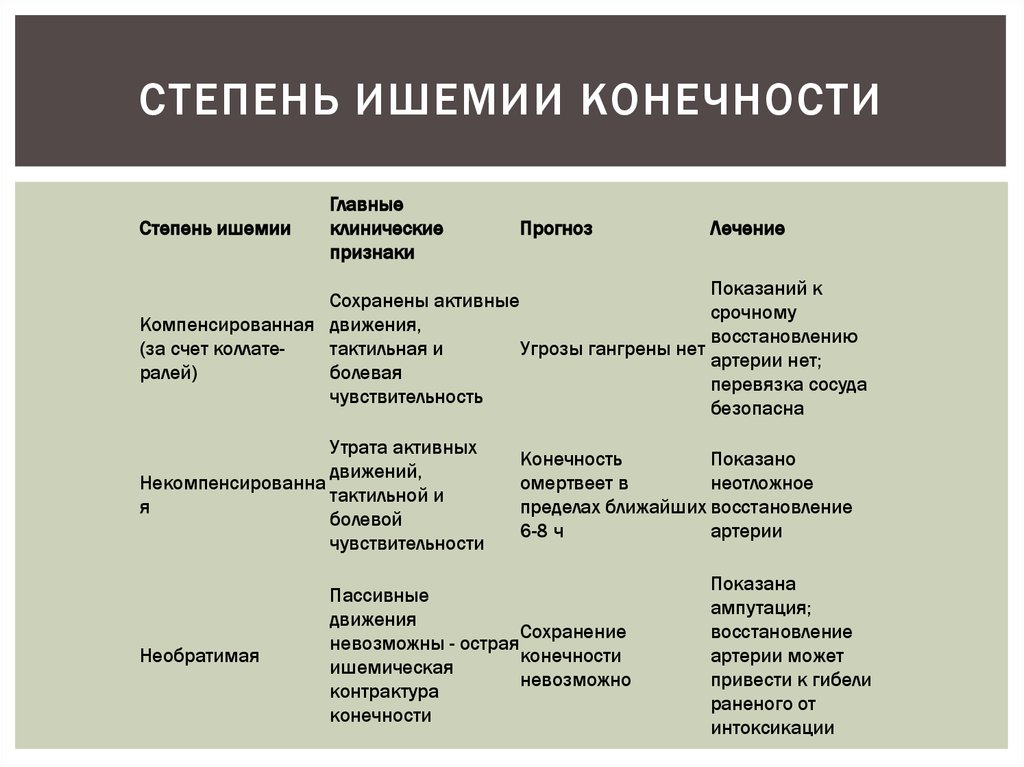 